                                                    Украина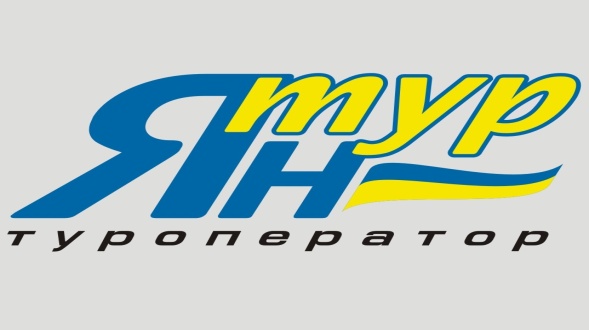                                                                г. Ровно, ул. Черновола, 50                                                               тел. 044 355 15 00                                                                info@yantour.com.ua                                                                manager@yantour.com.uaOśrodek Wypoczynkowy Wantawww.wanta.plПансионат Wanta находится в спокойном тихом районе Закопане  всего в 5 минутах ходьбы от ул. Крупувки, в 10 минутах ходьбы от туристических трасс и в 20 минутах – от горнолыжного комплекса Wielka Krokiew.Расположение- Шимашкова – 3600 м;- Носаль – 4500 м;- Анталувка, Козинец – 1300 м;- Харенда – 6400 м;- Каспровы Верх – 2000 м;- центр Закопане – 750 м;- ж/д и автовокзал – 2300 м;- бассейн – 1300 м;- аквапарк – 1300 м;- Аэропорт Краков – 115 км; - Аэропорт Попрад – 70 км;- Аэропорт Катовице (Пыжовице) – 205 км;Типы номеров :                                                  DBL/TWIN                                                                          	   			TRPL QUAD ПитаниеBBВ номере: TV SAT, телефон, радио, ванная комната, балкон. Большинство номеров с видом на горы.На территорииресторан;бар;конференц-зал;помещение для хранения спортинвентаря;бильярд; небольшой спортзал; настольный теннис; интернет Wi-Fi;детская игровая площадка;паркинг.Адрес: ul. Tetmajera 24, 34-500 ZakopaneПроживание : 27.12.2015 - 03.01.2016DBL/HB     672 евроTRPL/HB   903 евроQUAD/HB   1193 евро
Проживание : 03.01.2016 - 10.01.2016DBL/HB     538 евроTRPL/HB   714 евроQUAD/HB   916 евро 
В стоимость входит: 
-проживание на выбранный период; 
-питание - BB; 
-курортный сбор; 
Цены указаны в ЕВРО, включая комиссию агента за номер/период

